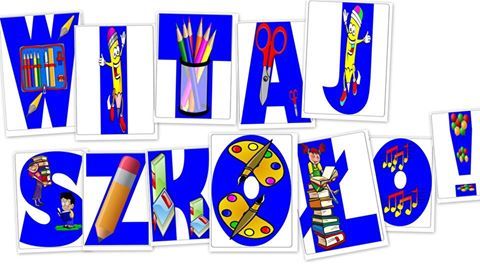 INFORMUJEMY, ŻE UROCZYSTE ROZPOCZĘCIE ROKU SZKOLNEGO 2021/2022 ODBĘDZIE SIĘ 
1 WRZEŚNIA 2021 ROKU (ŚRODA), O GODZ. 9.00.UCZNIOWIE SPOTYKAJĄ SIĘ Z WYCHOWAWCAMI W SALACH, PRZYDZIELONYCH  WEDŁUG NOWEGO  HARMONOGRAMU. 
CZĘŚĆ WSPÓLNA UROCZYSTOŚCI OTWARCIA ODBĘDZIE SIĘ ZA POŚREDNICTWEM RADIOWĘZŁA.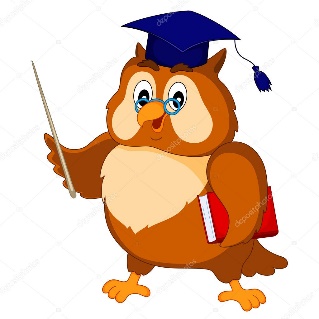 HARMONOGRAM SPOTKAŃ – 01.09.2021 r., GODZ. 9.00KLASANR SALII AA 26I BA 22I CA 28I DA 27II AA 23II BB 6II CA 24II DB 7III AB 19III BB 18III CB 14III DB 13IV AB 15V AB 21V BB 17VII AB 23VII BB 27VII CB 22VIII AB 26